Отлов животных без владельца в ЭлектросталиМинистерство сельского хозяйства и продовольствия МО разъясняет вопросы программы гуманного регулирования численности бездомных животных.В городском округе Электросталь по вопросу отлова животных без владельца можно обратиться на портал «Добродел» илипо телефону: 8 (496) 573-35-15.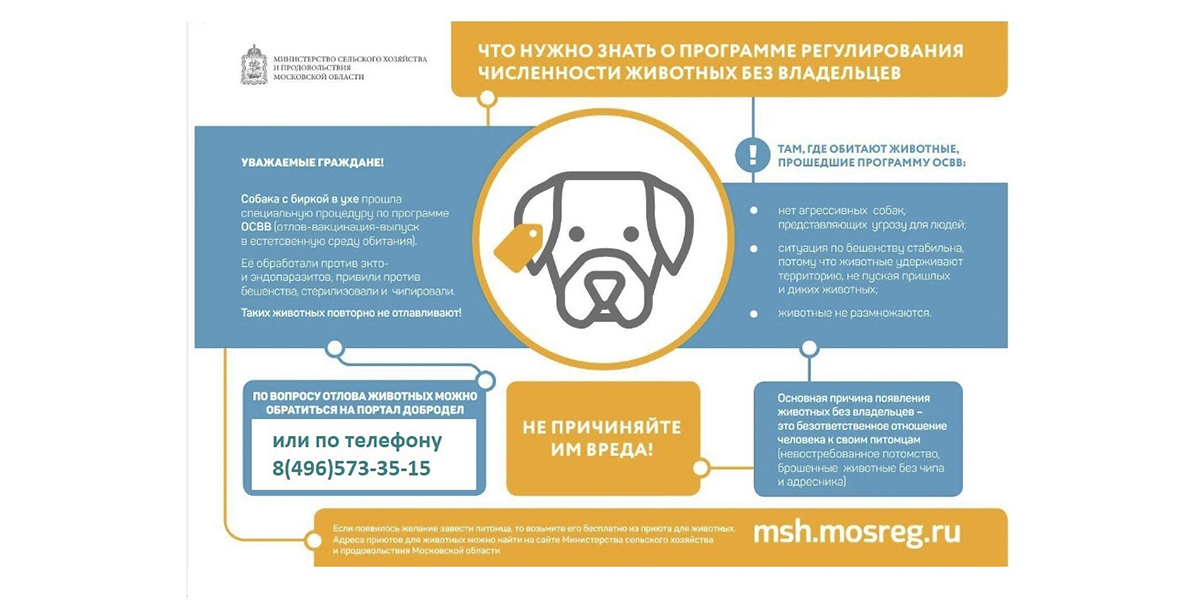 